REGIONAL COMMONWEALTH IN THE FIELD OF COMMUNICATIONS (RCC)BOARD OF THE COMMUNICATIONS ADMINISTRATIONS 
COORDINATION COUNCIL OF THE CIS MEMBER-STATES ON THE INFORMATIZATION AT THE RCCDecision № 55/25-6On the preparation of the RCC AC for the World Telecommunications Development Conference 2021 (WTDC-21)16-17 September 2019	Protocol №55/25Having heard and discussed information on this issue, taking into account that the ITU world conference on telecommunication development is scheduled from 7 to 19 November 2021 in Addis Ababa, Ethiopia, noting that the ITU world telecommunication development conference is the highest body of the ITU telecommunication development sector (ITU-D), which defines the general principles of the Sector, reviews the results of research commissions over the past four-year period, defines a plan of action for the next period, including approving regional initiatives, guided by the Plan of preparation of the RCC Communications Administrations for the ITU world telecommunication development conference 2021, approved by the decision of the RCC Board of the CAs Heads and the Coordination Council №253/24-6 of 9-10 October 2018, Ashgabat, Turkmenistan,The Heads decided:Approve the preliminary topic of the contributions of The General proposals of the RCC on WTDC-21 (RCC CA on WTDC-21) (attached).Consider it appropriate for the RCC AC to prepare and send proposals to the RCC Executive Committee by November 15, 2019: on the draft RCC common proposals, including new regional initiatives;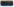 - on RCC candidates for senior positions in WTDC-21 and in the governing bodies of the ITU-D Sector.3. Instruct the RCC Commission for coordination of international cooperation to report on the results of its work on this issue at the next joint meeting of the RCC Board of the CAs Heads and the Coordination Council.Nur-Sultan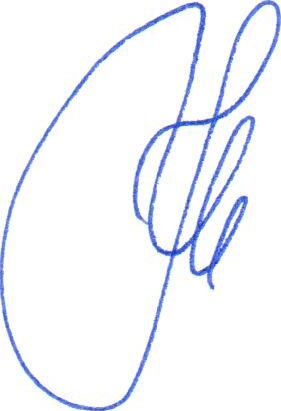 Chairman
K.Yu. Noskov